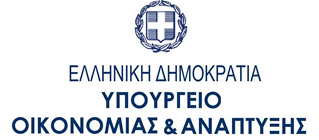 Τρίτη, 11 Ιουλίου 2017ΔΕΛΤΙΟ ΤΥΠΟΥΕκπαιδευτικά σεμινάρια για τον εξωδικαστικό μηχανισμό ρύθμισης οφειλών επιχειρήσεωνΕκπαιδευτικά σεμινάρια για τον εξωδικαστικό μηχανισμό ρύθμισης οφειλών επιχειρήσεων διοργανώνει την επόμενη εβδομάδα η Ειδική Γραμματεία Διαχείρισης Ιδιωτικού Χρέους (ΕΓΔΙΧ). Την Τετάρτη 26 Ιουλίου, θα ενημερωθούν οικονομολόγοι και λογιστές, την Πέμπτη 27 Ιουλίου, δικηγόροι και την Παρασκευή 28 Ιουλίου, οι Συντονιστές του Μητρώου της ΕΓΔΙΧ και πιστοποιημένοι διαμεσολαβητές του Υπουργείου Δικαιοσύνης, Διαφάνειας και Ανθρωπίνων Δικαιωμάτων.Τα σεμινάρια θα πραγματοποιηθούν στο αμφιθέατρο της Γενικής Γραμματείας Πληροφοριακών Συστημάτων, Χανδρή 1 και Θεσσαλονίκης, στο Μοσχάτο, και θα αναμεταδοθούν ζωντανά, σε κατάλληλα διαμορφωμένες αίθουσες, στις έδρες των Περιφερειακών Διοικήσεων της χώρας. Οι ενδιαφερόμενοι μπορούν να βρουν το αναλυτικό πρόγραμμα στον διαδικτυακό χώρο της ΕΓΔΙΧ (www.keyd.gov.gr), όπου επίσης θα αναρτηθεί όλο το υλικό των σεμιναρίων (περιλαμβανομένης της οπτικοακουστικής καταγραφής τους), ώστε να έχουν την ευκαιρία να ενημερωθούν όσοι δεν καταφέρουν να παραβρεθούν.Από το Γραφείο Τύπου